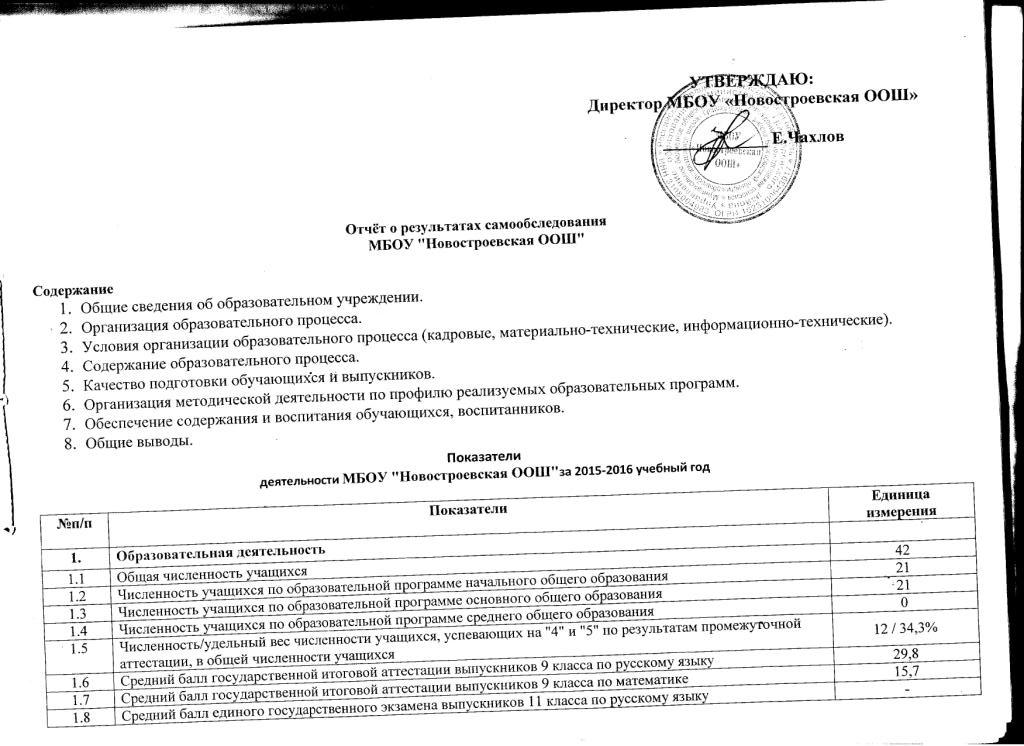                                                                                          УТВЕРЖДАЮ:Директор МБОУ «Новостроевская ООШ»                                                                                                                           ____________ Е.ЧахловОтчёт о результатах самообследованияМБОУ "Новостроевская ООШ"Содержание									Общие сведения об образовательном учреждении.Организация образовательного процесса.Условия организации образовательного процесса (кадровые, материально-технические, информационно-технические).Содержание образовательного процесса.Качество подготовки обучающихся и выпускников.Организация методической деятельности по профилю реализуемых образовательных программ.Обеспечение содержания и воспитания обучающихся, воспитанников.Общие выводы.Показатели
деятельности МБОУ "Новостроевская ООШ"за 2015-2016 учебный годПоказатели
деятельности МБОУ "Новостроевская ООШ"за 2015-2016 учебный год (дошкольная группа) ОТЧЕТ О РЕЗУЛЬТАТАХ САМООБСЛЕДОВАНИЯОбщие сведения об образовательном учреждении:1.1. Полное наименование образовательного учреждения в соответствии с уставом Муниципальное бюджетное общеобразовательное учреждение «Новостроевская  основная общеобразовательная школа » Грайворонского района Белгородской области1.2. Адрес: юридический 309380 Белгородская область Грайворонский район с. Новостроевка – Первая,  ул. Первомайская,  д. 68                    фактический 309380 Белгородская область Грайворонский район с. Новостроевка – Первая,  ул. Первомайская,  д. 681.3. Телефон – 84726147117       Факс - нетe-mail-  novostroevka1@yandex.ru1.4.  Устав    утвержден постановлением  главы администрации Грайворонского района № 492 от 03.12.2015 г.1.5. Учредитель - Муниципальное образование «Грайворонский район» Белгородская область1.6.  Свидетельство о постановке на учет  юридического лица в налоговом органе  - серия 31 №002126248, дата постановки – 06.09.2001 г., ИНН - 31080049831.7. Свидетельство о внесении записи в Единый  государственный реестр  юридических лиц  - серия 31 №000847414, дата – 02.12.2002 г., межрайонная инспекция Министерства РФ по  налогам и сборам №2 по Белгородской области, ОГРН – 10231006439171.8. Лицензия на право ведения образовательной деятельности  - серия 31 ЛО 1 №0001395, 05.05.2015 г., Департамент образования Белгородской области1.9. Свидетельство о государственной аккредитации  - серия ГА 31А01 №0000331, до 14.05.2026 г., Департамент образования Белгородской областиСведения об аккредитации (год прохождения последней аккредитации, дата и номер приказа о признании ОУ аккредитованным).Год прохождения последней аккредитации - 2014, дата и номер приказа 14 мая 2014 года №1660Организация образовательного процесса:2.1. Данные о контингенте обучающихся (воспитанников), формах обучения по состоянию на _01.09.2016 г.Число обучающихся в школе стабильно. Переход обучающихся в другие образовательные учреждения в течение учебного года происходит редко и связан с переездом, т.е. сменой места жительства, процент миграции постоянен. 2.2. Режим работы учрежденияДошкольная группа         в режиме 5-дневной недели и полного дня (10 часов)Школа Продолжительность учебной недели:в режиме 5-дневной недели обучаются учащиеся 1-9 классов.Количество занятий  в день (минимальное и максимальное) для каждой ступени:       - для обучающихся 1 класса - 4 урока в день,  1 день в неделю - 5 уроков, за счет урока физической культуры;
       - для обучающихся 2-4 классов –4-5 уроков в день;

       - для обучающихся 5-6 классов –5-6 уроков,        - для обучающихся 7-9 классов  - 7 уроков;       
Продолжительность уроков  (мин.)продолжительность уроков в первом классе: в сентябре – октябре ежедневно по три урока продолжительностью 35 минут каждый, четвёртый урок – в нетрадиционной форме, с ноября по декабрь – четыре 35-минутных урока, с  января по  май – по четыре урока по 45 минут каждый.во 2-9 классах – 45 минут.Продолжительность перемен (минимальная, максимальная):минимальная продолжительность перемены - 10 мин, максимальная продолжительность перемены -20 мин.Сменность занятий:  3. Условия организации образовательного процесса:3.1. Тип здания: год постройки 1900г.                                                 (типовое, приспособленное, год постройки) Год создания учреждения:                                                                   (реквизиты документа о создании учреждения)3.3.Кадровые условия реализации основной образовательной программы3.3.1.  Сведения о руководящих работниках3.3.2.Сведения о педагогических работниках (включая руководящих и др. работников, ведущих педагогическую деятельность)Следует отметить, что в 2014-2015 учебном году наблюдается положительная динамика в обучении педагогов и руководящих работников по новым образовательным стандартам. По данному направлению запланировано охватить 100% педагогов.3.3.3. Участие в профессиональных педагогических конкурсахИнформационно-образовательная среда:Учебно-методическое и информационное обеспечение  реализации основной образовательной программы общего образования:Информационная система осуществляет поддержку образовательного процесса и автоматизацию управленческой деятельности, организации новых форм взаимодействия в процессе обучения и изменения содержания и характера деятельности учителя и ученика, обеспечения открытости образования, формирование атмосферы сотрудничества детей, родителей и школы. В соответствии с современными требованиями происходит систематическое обновление учебно-методического комплекса. Для реализации образовательных программ школы используются: типовые учебные программы Министерства образования Российской Федерации («Школа России»); государственные и авторские образовательные программы для основного общего образования. Отбор учебных программ обусловлен: требованиями ФГОС; ориентацией педагогического коллектива на организацию образовательного процесса на основе технологии проектной деятельности; познавательными возможностями и потребностями учащихся школы; социальным заказом родителей. Содержание образовательного процесса:4.1. Основные образовательные программы (по видам общеобразовательных программ), реализуемые в средней (начальной, основной) общеобразовательной школе:4.2. Учебный план:4.3. Рабочие программы учебных курсов, предметов, дисциплин (модулей):4.4. Расписание учебных занятий:Качество подготовки обучающихся и выпускников:Качество знаний по школе в 2015-2016 году уменьшилось по сравнению с предыдущим годом на 3,7 % и составило 34,3%. Качество знаний по начальной школе уменьшилось с 44,4% до  21,4%. Наблюдается повышение качества знаний в среднем звене  с 31,6% до 42,9%.   Результативность ГИА. В 2015-2016 году 7 выпускников основной школы сдавали ГИА по русскому языку, математике. Качество знаний по русскому языку – 71,4%, по математике – 85,7%. 6.Организация методической деятельности по профилю реализуемых образовательных программ:6.1.  Документ,  подтверждающий работу  в режиме инновации и эксперимента -Региональные мероприятия, организованные учреждением за 3 года:7. Обеспечение содержания и воспитания обучающихся, воспитанников:8. Общие выводы:8.1.  Основные направления деятельности учреждения, по которым за последние  3 года обеспечена позитивная динамика («точки роста»):8.2. Проблемные поля в деятельности учреждения («зоны риска»):1. Уменьшение показателей качества знаний на 1 ступени.  2. Уровень готовности учителей основной школы к введению стандартов нового поколения.3. Недостаточное количество призовых мест на муниципальном этапе Всероссийской олимпиады школьников, в конкурсах проектных и исследовательских работ, конференциях Всероссийского уровня.4. Недостаточная активность учителей в участии в муниципальных, региональных, общероссийских педагогических конкурсах.   8.3. Намерения по совершенствованию образовательной деятельности: 1. Приведение инфраструктуры школы в соответствие с современными требованиями.2. Развитие и совершенствование системы поддержки талантливых детей.3. Продолжать работу педагогического коллектива на развитие инновационной деятельности и организацию опытно-экспериментальной работы.№п/пПоказателиЕдиница измерения1.Образовательная деятельность1.1Общая численность учащихся421.2Численность учащихся по образовательной программе начального общего образования211.3Численность учащихся по образовательной программе основного общего образования211.4Численность учащихся по образовательной программе среднего общего образования01.5Численность/удельный вес численности учащихся, успевающих на "4" и "5" по результатам промежуточной аттестации, в общей численности учащихся12 / 34,3%1.6Средний балл государственной итоговой аттестации выпускников 9 класса по русскому языку29,81.7Средний балл государственной итоговой аттестации выпускников 9 класса по математике15,71.8Средний балл единого государственного экзамена выпускников 11 класса по русскому языку-1.9Средний балл единого государственного экзамена выпускников 11 класса по математике-1.10Численность/удельный вес численности выпускников 9 класса, получивших неудовлетворительные результаты на государственной итоговой аттестации по русскому языку, в общей численности выпускников 9 класса0 / 0%1.11Численность/удельный вес численности выпускников 9 класса, получивших неудовлетворительные результаты на государственной итоговой аттестации по математике, в общей численности выпускников 9 класса0 / 0%1.12Численность/удельный вес численности выпускников 11 класса, получивших результаты ниже установленного минимального количества баллов единого государственного экзамена по русскому языку, в общей численности выпускников 11 класса-1.13Численность/удельный вес численности выпускников 11 класса, получивших результаты ниже установленного минимального количества баллов единого государственного экзамена по математике, в общей численности выпускников 11 класса-1.14Численность/удельный вес численности выпускников 9 класса, не получивших аттестаты об основном общем образовании, в общей численности выпускников 9 класса0 / 0%1.15Численность/удельный вес численности выпускников 11 класса, не получивших аттестаты о среднем общем образовании, в общей численности выпускников 11 класса-1.16Численность/удельный вес численности выпускников 9 класса, получивших аттестаты об основном общем образовании с отличием, в общей численности выпускников 9 класса0 / 0%1.17Численность/удельный вес численности выпускников 11 класса, получивших аттестаты о среднем общем образовании с отличием, в общей численности выпускников 11 класса-1.18Численность/удельный вес численности учащихся, принявших участие в различных олимпиадах, смотрах, конкурсах, в общей численности учащихся21 / 50 %1.19Численность/удельный вес численности учащихся-победителей и призеров олимпиад, смотров, конкурсов, в общей численности учащихся, в том числе:2 / 4,8 %1.19.1Регионального уровня0 / 0%1.19.2Федерального уровня0 / 0%1.19.3Международного уровня0 / 0%1.20Численность/удельный вес численности учащихся, получающих образование с углубленным изучением отдельных учебных предметов, в общей численности учащихся0 / 0%1.21Численность/удельный вес численности учащихся, получающих образование в рамках профильного обучения, в общей численности учащихся0 / 0%1.22Численность/удельный вес численности обучающихся с применением дистанционных образовательных технологий, электронного обучения, в общей численности учащихся0 / 0%1.23Численность/удельный вес численности учащихся в рамках сетевой формы реализации образовательных программ, в общей численности учащихся0 / 0%1.24Общая численность педагогических работников, в том числе:111.25Численность/удельный вес численности педагогических работников, имеющих высшее образование, в общей численности педагогических работников9 / 81,8 %1.26Численность/удельный вес численности педагогических работников, имеющих высшее образование педагогической направленности (профиля), в общей численности педагогических работников9 / 81,8 %1.27Численность/удельный вес численности педагогических работников, имеющих среднее профессиональное образование, в общей численности педагогических работников2/ 18,2 %1.28Численность/удельный вес численности педагогических работников, имеющих среднее профессиональное образование педагогической направленности (профиля), в общей численности педагогических работников1 / 9,1 %1.29Численность/удельный вес численности педагогических работников, которым по результатам аттестации присвоена квалификационная категория в общей численности педагогических работников, в том числе:8 / 72,7 %1.29.1Высшая0 / 0%1.29.2Первая8 / 72,7 %1.30Численность/удельный вес численности педагогических работников в общей численности педагогических работников, педагогический стаж работы которых составляет:человек/%1.30.1До 5 лет0 / 0 %1.30.2Свыше 30 лет6/ 54,5 %1.31Численность/удельный вес численности педагогических работников в общей численности педагогических работников в возрасте до 30 лет1 / 9,1 %1.32Численность/удельный вес численности педагогических работников в общей численности педагогических работников в возрасте от 55 лет2 / 18,2 %1.33Численность/удельный вес численности педагогических и административно-хозяйственных работников, прошедших за последние 5 лет повышение квалификации/профессиональную переподготовку по профилю педагогической деятельности или иной осуществляемой в образовательной организации деятельности, в общей численности педагогических и административно-хозяйственных работников11 / 100 %1.34Численность/удельный вес численности педагогических и административно-хозяйственных работников, прошедших повышение квалификации по применению в образовательном процессе федеральных государственных образовательных стандартов в общей численности педагогических и административно-хозяйственных работников11 / 100 %2.Инфраструктура2.1Количество компьютеров в расчете на одного учащегося0,162.2Количество экземпляров учебной и учебно-методической литературы из общего количества единиц хранения библиотечного фонда, состоящих на учете, в расчете на одного учащегося32,42.3Наличие в образовательной организации системы электронного документооборотада2.4Наличие читального зала библиотеки, в том числе:нет2.4.1С обеспечением возможности работы на стационарных компьютерах или использования переносных компьютеровнет2.4.2С медиатекойнет2.4.3Оснащенного средствами сканирования и распознавания текстовнет2.4.4С выходом в Интернет с компьютеров, расположенных в помещении библиотекинет2.4.5С контролируемой распечаткой бумажных материаловнет2.5Численность/удельный вес численности учащихся, которым обеспечена возможность пользоваться широкополосным Интернетом (не менее 2 Мб/с), в общей численности учащихся42 / 100 %2.6Общая площадь помещений, в которых осуществляется образовательная деятельность, в расчете на одного учащегося14,7 кв.мN п/пПоказателиЕдиница измерения1.Образовательная деятельность1.1Общая численность воспитанников, осваивающих образовательную программу дошкольного образования, в том числе:18человек1.1.1В режиме полного дня (8-12 часов)18 человек1.1.2В режиме кратковременного пребывания (3-5 часов)0 человек1.1.3В семейной дошкольной группе0 человек1.1.4В форме семейного образования с психолого-педагогическим сопровождением на базе дошкольной образовательной организации0 человек1.2Общая численность воспитанников в возрасте до 3 лет0 человек1.3Общая численность воспитанников в возрасте от 3 до 8 лет18 человек1.4Численность/удельный вес численности воспитанников в общей численности воспитанников, получающих услуги присмотра и ухода:18 человек/100%1.4.1В режиме полного дня (8-12 часов)21 человек/100%1.4.2В режиме продленного дня (12-14 часов)0 человек/0%1.4.3В режиме круглосуточного пребывания0 человек/0%1.5Численность/удельный вес численности воспитанников с ограниченными возможностями здоровья в общей численности воспитанников, получающих услуги:0 человек/0%1.5.1По коррекции недостатков в физическом и (или) психическом развитии0 человек/0%1.5.2По освоению образовательной программы дошкольного образования0 человек/0%1.5.3По присмотру и уходу0 человек/0%1.6Средний показатель пропущенных дней при посещении дошкольной образовательной организации по болезни на одного воспитанника35дней1.7Общая численность педагогических работников, в том числе:2 человека1.7.1Численность/удельный вес численности педагогических работников, имеющих высшее образование0 человек/0%1.7.2Численность/удельный вес численности педагогических работников, имеющих высшее образование педагогической направленности (профиля)0 человек/0%1.7.3Численность/удельный вес численности педагогических работников, имеющих среднее профессиональное образование2 человек/100%1.7.4Численность/удельный вес численности педагогических работников, имеющих среднее профессиональное образование педагогической направленности (профиля)1человек/50%1.8Численность/удельный вес численности педагогических работников, которым по результатам аттестации присвоена квалификационная категория, в общей численности педагогических работников, в том числе:0 человек/0%1.8.1Высшая0 человек/0%1.8.2Первая0 человек/0%1.9Численность/удельный вес численности педагогических работников в общей численности педагогических работников, педагогический стаж работы которых составляет:1.9.1До 5 лет0 человек/0%1.9.2Свыше 30 лет1человек/50%1.10Численность/удельный вес численности педагогических работников в общей численности педагогических работников в возрасте до 30 лет0 человек/0%1.11Численность/удельный вес численности педагогических работников в общей численности педагогических работников в возрасте от 55 лет1человек/50%1.12Численность/удельный вес численности педагогических и административно-хозяйственных работников, прошедших за последние 5 лет повышение квалификации/профессиональную переподготовку по профилю педагогической деятельности или иной осуществляемой в образовательной организации деятельности, в общей численности педагогических и административно-хозяйственных работников2 человека/100%1.13Численность/удельный вес численности педагогических и административно-хозяйственных работников, прошедших повышение квалификации по применению в образовательном процессе федеральных государственных образовательных стандартов в общей численности педагогических и административно-хозяйственных работников2 человека/100%1.14Соотношение "педагогический работник/воспитанник" в дошкольной образовательной организации2 / 18 человек1.15Наличие в образовательной организации следующих педагогических работников:1.15.1Музыкального руководителянет1.15.2Инструктора по физической культуренет1.15.3Учителя-логопеданет1.15.4Логопеданет1.15.5Учителя- дефектологанет1.15.6Педагога-психологанет2.Инфраструктура2.1Общая площадь помещений, в которых осуществляется образовательная деятельность, в расчете на одного воспитанника2,5 кв.м.2.2Площадь помещений для организации дополнительных видов деятельности воспитанников0 кв.м.2.3Наличие физкультурного заланет2.4Наличие музыкального заланет2.5Наличие прогулочных площадок, обеспечивающих физическую активность и разнообразную игровую деятельность воспитанников на прогулкедаПоказательПоказатель2013-20142013-20142014-20152014-20152015-20162015-2016ПоказательПоказательКол-во%Кол-во%Кол-во%Всего групп дошкольного образованияВсего групп дошкольного образования111Всего воспитанниковВсего воспитанников181001810018100в том числе:в том числе:- в возрасте до 3 лет- в возрасте до 3 лет000000- в возрасте от 3 до 7 лет- в возрасте от 3 до 7 лет181001810018100Всего классовВсего классовВсего обучающиесяВсего обучающиеся401003410042100в том числе:в том числе:- на 1 ступени образования- на 1 ступени образования184515442150- на 2 ступени образования- на 2 ступени образования225519562150- на 3 ступени образования- на 3 ступени образования---Всего классов:Всего классов:- реализующих общеобразовательные программы профильного образования- реализующих общеобразовательные программы профильного образования---- реализующих общеобразовательные программы дополнительной (углубленной) подготовки - реализующих общеобразовательные программы дополнительной (углубленной) подготовки ----  специальные (коррекционные) образовательные программам (указать вид) -  специальные (коррекционные) образовательные программам (указать вид) --1(8вид)Обучающиеся /воспитанники, получающие образование по формам очное40/1810034/1810042/18100Обучающиеся /воспитанники, получающие образование по формам очно-заочное (вечернее)----Обучающиеся /воспитанники, получающие образование по формам заочное----Обучающиеся /воспитанники, получающие образование по формам семейное----Обучающиеся /воспитанники, получающие образование по формам экстернат----Воспитанники детских домов, интернатовВоспитанники детских домов, интернатов----Дети-инвалидыДети-инвалиды----СменаКлассы (группы)Общее количество обучающихся в смене1 смена1-9 классы42 обучающихся2 смена--ДолжностьФ.И.О. (полностью)Образование, специальность по диплому, общий  стаж работы на руководящей должностиСтаж руководящей работыСтаж руководящей работыКвалификационная категорияДолжностьФ.И.О. (полностью)Образование, специальность по диплому, общий  стаж работы на руководящей должностиобщийв данном учрежденииКвалификационная категорияДиректор Чахлов Евгений Ивановичвысшее, учитель химии, стаж - 1225 лет12 летIЗаместитель директора Федорова Людмила Анатольевнавысшее, учитель русского языка и литературы, стаж – 3 года12 лет12 летIПоказательПоказательКол-во%Укомплектованность штата педагогических работников (%)Укомплектованность штата педагогических работников (%)Всего педагогических  работников:Из них:Всего педагогических  работников:Из них:11100- дошкольная группа- дошкольная группа218- на I ступени- на I ступени218- на II ступени- на II ступени764- на III ступени- на III ступени---  из них внешних совместителей  -  из них внешних совместителей  --Вакансии (указать должности)-Вакансии (указать должности)---Образовательный ценз педагогических работников- с высшим образованием982Образовательный ценз педагогических работников- с незак. высшим образованием--Образовательный ценз педагогических работников- со средним специальным образованием218Образовательный ценз педагогических работников- с общим средним образованием--Соответствие уровня квалификации педагогических и иных работников требованиям квалификационной характеристики по соответствующей должности    (по каждому предмету учебного плана)Уровень квалификации педагогических и иных работников требованиям квалификационной характеристики по соответствующей должности    (по каждому предмету учебного плана) соответствует11100Педагогические  работники, имеющие ученую степень- кандидата наук--Педагогические  работники, имеющие ученую степень- доктора наук--Педагогические работники,  освоившие программы дополнительного профессионального образования не реже одного раза в пять лет Педагогические работники,  освоившие программы дополнительного профессионального образования не реже одного раза в пять лет --Педагогически работники, имеющие  квалификационную категорию- всего872,7Педагогически работники, имеющие  квалификационную категорию- высшую--Педагогически работники, имеющие  квалификационную категорию- первую872,7Педагогически работники, имеющие  квалификационную категорию- вторуюСостав педагогического коллектива- воспитатель дошкольной группы218,2Состав педагогического коллектива- учитель981,8Состав педагогического коллектива- мастер производственного обучения--Состав педагогического коллектива- социальный педагог--Состав педагогического коллектива- учитель-логопед--Состав педагогического коллектива- педагог-психолог--Состав педагогического коллектива- педагог дополнительного образования--Состав педагогического коллектива- педагог-организатор--Состав педагогического коллектива- старший вожатый--Состав педагогического коллектива- воспитатель группы продленного дня--Состав педагогического коллектива- преподаватель-организатор ОБЖ--Состав педагогического коллектива по стажу работы1-5 лет--Состав педагогического коллектива по стажу работы5-10 лет19,1Состав педагогического коллектива по стажу работысвыше 20 лет654,5Педагогические работники, имеющие  звание Заслуженный учительПедагогические работники, имеющие  звание Заслуженный учитель--Педагогические работники, имеющие государственные и ведомственные награды, почетные званияПедагогические работники, имеющие государственные и ведомственные награды, почетные звания545,5ДатаФИОЗанимаемая должностьНаименование конкурсаУровень мероприятияРезультат------ПоказательПоказательФактический показательМатериально-техническое оснащение образовательного процесса обеспечивает возможность:- ведения официального сайта учрежденияВозможность ведения официального сайта обеспечивается через аппаратное и программное обеспечение кабинета информатики, сеть Интернет, хостинг сервера hdd1.ru.  Адрес сайта в сети интернет novostroevka1@yandex.ru  Сайт обновляется не реже чем один раз в две недели. - к информационным ресурсам Интернета - к информационным ресурсам Интернета Имеется локальная сеть, охватывающая 4 компьютеров. Все компьютеры локальной сети имеют выход в сеть Интернет. Фильтрация контента осуществляется программой InternetCensor на основе технологии «белых списков» - коллекциям медиа-ресурсов на электронных носителях- коллекциям медиа-ресурсов на электронных носителяхИмеется медиатека - создания и использования информации- создания и использования информацииШкола укомплектована классом информатики, в 4 учебных кабинетах имеются персональные компьютеры. В учреждении используется программное обеспечение на базе операционной системы MS Windows XP, MS Windows 7. В комплекте имеется полный комплекс программного обеспечения для создания, обработки и использования тестовой, графической и прочей мультимедийной информации на автоматизированных рабочих местах учителей и обучающихся с применением сети Интернет. - получение информации различными способами- получение информации различными способамиДля получения информации различными способами (поиск информации в локальных и глобальных информационно-телекоммуникационных сетях, работа в библиотеке и др.) используется компьютерное оборудование, подключенное к сети Интернет, медиатека. Наличие автоматизированных рабочих мест   педагогических работников: на 1ступени:на 2 и 3 ступенях: % учебных кабинетов с автоматизированным рабочим местом обучающихся и педагогических работниковВ 2-х кабинетах начальных классов имеется компьютер - 2Наличие автоматизированных рабочих мест   педагогических работников: на 1ступени:на 2 и 3 ступенях: % учебных кабинетов с автоматизированным рабочим местом обучающихся и педагогических работниковВ 2-х кабинетах имеется компьютер - 2Наличие/отсутствие внутренней локальной сетиНаличие/отсутствие внутренней локальной сетиНет Количество обучающихся на 1 компьютер в сравнении со средним областным  показателем Количество обучающихся на 1 компьютер в сравнении со средним областным  показателем6/ 9,2 обл.ПоказательПоказательФактический  показательУчебная, учебно-методическая литература и иные библиотечно-информационные ресурсы1-2 ступениОбеспечение информационной поддержки образовательной деятельности обучающихся и педагогических работников на основе современных информационных технологий в области библиотечных услуг;Организован доступ к полнотекстовым электронным документам, размещённым в сети Интернет; Организован доступ к веб-сайтам виртуальной справочной службы, к электронным библиотекам, копирование, сканирование и подготовка цифровых копий документов, выпуск библиографических списков, запись информации на диски пользователей. Предоставление библиографических справок. Освещение работы библиотеки на сайте школы. В целях обеспечения учебниками действует межбиблиотечный обмен среди школьных библиотекУчебная, учебно-методическая литература и иные библиотечно-информационные ресурсы1-2 ступени-  укомплектованность печатными и электронными информационно-образовательными ресурсами по всем предметам учебного плана;Печатные издания (учебники) - 1206 экземпляров Электронные информационно-образовательные ресурсы – 130 экземпляра. Учебная, учебно-методическая литература и иные библиотечно-информационные ресурсы1-2 ступени- обеспеченность дополнительной литературой основных образовательных программ;Имеется дополнительная литература по основным образовательным программам:- Фонд литературы (без учебников)     -      336   экз.- Фонд художественной литературы – 336 экз.Учебная, учебно-методическая литература и иные библиотечно-информационные ресурсы1-2 ступени- наличие интерактивного электронного контента по всем учебным предметам;-Учебная, учебно-методическая литература и иные библиотечно-информационные ресурсы1-2 ступени- обеспеченность учебниками  и (или) учебниками  с электронными приложениями, являющимися их составной частью, учебно-методической литературой и материалами по всем учебным предметам ООП соответствует ФГОС;249 экземпляров (учебников ФГОС)(28 уч-ся по ФГОС)ПоказательПоказательФактический показательСоответствие реализуемых основных образовательных программ виду образовательного учреждения:- реализуемая основная образовательная  программа регламентирует особенности организационно-педагогических условий и содержание деятельности школы по реализации ФГОС, федерального компонента государственного стандарта общего образования. Реализуемые основная образовательная программа начального общего образования, основная образовательная программа основного общего образования, регламентируют особенности организационно-педагогических условий и содержание деятельности школы по реализации ФГОС, федерального компонента государственного стандарта общего образования. Отражено в  организационном разделе. Соответствие реализуемых основных образовательных программ виду образовательного учреждения: - реализуемая основная образовательная  программа соответствует виду образовательного учрежденияРеализуемые основные образовательные  программы соответствуют виду образовательного учреждения.Отражено в Пояснительных записках ООПСоответствие реализуемых основных образовательных программ виду образовательного учреждения:- реализуемая основная образовательная  программа прошла процедуру согласования и утверждения в соответствии с уставом образовательного учрежденияПрограмма НОО рассмотрена на заседании  Управляющего совета школы, заседании педагогического совета протокол №1 от 31.08.2015 г., , утверждена директором школы приказ №127 от 31.08.2015 г. на 2015 – 2019 годыОсновная образовательная программа для ступени основного общего образования на 2015 – 2020 годы рассмотрена на заседании  Управляющего совета школы, заседании педагогического совета педагогического совета протокол №1 от 31.08.2015 г. утверждена директором школы приказ №127 от 31.08.2015 г.ПоказательФактический показательПроцедура согласования и утверждения учебного плана в соответствии с нормативными  документамиУчебный план рассмотрен на заседании  Управляющего совета школы, рассмотрен на заседании педагогического совета протокол №1 от 31.08.2015 г. утверждена директором школы приказ №127 от 31.08.2015 г.ПоказательПоказательФактический показательНаличие рабочих программ учебных курсов, предметов, дисциплин (модулей) и их соответствие используемым примерным (авторских) программам.  1-3 ступениНаличие рабочих программ учебных курсов, предметов, дисциплин (модулей) и их соответствие используемым примерным (авторских) программам.  1-3 ступениРабочие программы имеются по всем учебным курсам, предметам, дисциплинам (модулям) и соответствуют используемым примерным (авторским) программам. 1-2 ступениСоответствие рабочих программ учебных курсов, предметов, дисциплин (модулей) 1-3 ступени - порядку разработки рабочих программ в соответствии с локальным актом, регламентирующим данный порядок;    Разработка рабочих программ осуществляется в соответствии с «Положение о рабочей программе предметов, учебных курсов, элективных курсов, дисциплин (модулей) общеобразовательного учреждения» Рабочие программы рассмотрены на заседании МО учителей предметников 30 июня 2015 г.,  согласованы с заместителем директора . и утверждены приказом директора № 129 от 31  августа 2015 г.Наличие локального акта, регламентирующего разработку рабочих программНаличие локального акта, регламентирующего разработку рабочих программПоложение о рабочей программе предметов, учебных курсов, элективных курсов, дисциплин (модулей) общеобразовательного учреждения.Рассмотрено на заседании педагогического совета утверждено приказом директора от 03.08.2015 г. № 100ПоказательФактический показательПроцедура согласования и утверждения расписания учебных занятий в соответствии с нормативными  документами.Расписание учебных занятий в школе согласовано с председателем профсоюзного комитета и утверждено приказом директора  от  01.09.2015 г. № 166Соответствие расписания занятий режиму  работы ОУ, Уставу (пятидневная учебная неделя) и требованиям СанПиН.Расписание занятий соответствует режиму работы школы, Уставу и требованиям СанПиН. ПоказательПоказательПоказательФактический показательФактический показательФактический показательФактический показательФактический показательФактический показательФактический показательФактический показательФактический показательФактический показательФактический показательФактический показательФактический показательФактический показательФактический показательФактический показательФактический показательРезультаты (динамика) внутришкольного мониторинга качества образования:Результаты (динамика) внутришкольного мониторинга качества образования:-начальной школы (за 3 года);Результаты внутришкольного мониторинга качества образования начальной школыРезультаты внутришкольного мониторинга качества образования начальной школыРезультаты внутришкольного мониторинга качества образования начальной школыРезультаты внутришкольного мониторинга качества образования начальной школыРезультаты внутришкольного мониторинга качества образования начальной школыРезультаты внутришкольного мониторинга качества образования начальной школыРезультаты внутришкольного мониторинга качества образования начальной школыРезультаты внутришкольного мониторинга качества образования начальной школыРезультаты внутришкольного мониторинга качества образования начальной школыРезультаты внутришкольного мониторинга качества образования начальной школыРезультаты внутришкольного мониторинга качества образования начальной школыРезультаты внутришкольного мониторинга качества образования начальной школыРезультаты внутришкольного мониторинга качества образования начальной школыРезультаты внутришкольного мониторинга качества образования начальной школыРезультаты внутришкольного мониторинга качества образования начальной школыРезультаты внутришкольного мониторинга качества образования начальной школыРезультаты внутришкольного мониторинга качества образования начальной школы-основной школы (за 3 года).-основной школы (за 3 года).Результаты внутришкольного мониторинга качества образования основной школыРезультаты внутришкольного мониторинга качества образования основной школыРезультаты внутришкольного мониторинга качества образования основной школыРезультаты внутришкольного мониторинга качества образования основной школыРезультаты внутришкольного мониторинга качества образования основной школыРезультаты внутришкольного мониторинга качества образования основной школыРезультаты внутришкольного мониторинга качества образования основной школыРезультаты внутришкольного мониторинга качества образования основной школыРезультаты внутришкольного мониторинга качества образования основной школыРезультаты внутришкольного мониторинга качества образования основной школыРезультаты внутришкольного мониторинга качества образования основной школыРезультаты внутришкольного мониторинга качества образования основной школыРезультаты внутришкольного мониторинга качества образования основной школыРезультаты внутришкольного мониторинга качества образования основной школыРезультаты внутришкольного мониторинга качества образования основной школыРезультаты внутришкольного мониторинга качества образования основной школыРезультаты внутришкольного мониторинга качества образования основной школыСредний балл ГИА:-по алгебре и математике в 9 классах (новая форма) в 2014/2015/2016 годах (*динамика по сравнению с максимально возможным);-по русскому языку в 9 классах (новая форма) в  2014/2015/2016 годах (*динамика по сравнению с максимально возможным).-по алгебре и математике в 9 классах (новая форма) в 2014/2015/2016 годах (*динамика по сравнению с максимально возможным);-по русскому языку в 9 классах (новая форма) в  2014/2015/2016 годах (*динамика по сравнению с максимально возможным).Средний балл ГИА:-по алгебре и математике в 9 классах (новая форма) в 2014/2015/2016 годах (*динамика по сравнению с максимально возможным);-по русскому языку в 9 классах (новая форма) в  2014/2015/2016 годах (*динамика по сравнению с максимально возможным).-по алгебре и математике в 9 классах (новая форма) в 2014/2015/2016 годах (*динамика по сравнению с максимально возможным);-по русскому языку в 9 классах (новая форма) в  2014/2015/2016 годах (*динамика по сравнению с максимально возможным).Предмет, годПредмет, годПредмет, годПредмет, годПредмет, годСредний бал ГИА по ОУСредний бал ГИА по ОУСредний бал ГИА по ОУСредний бал ГИА по ОУСредний бал ГИА по ОУСредний бал ГИА по ОУСредний бал ГИА по ОУМаксимально возможный балМаксимально возможный балМаксимально возможный балМаксимально возможный балМаксимально возможный балСредний балл ГИА:-по алгебре и математике в 9 классах (новая форма) в 2014/2015/2016 годах (*динамика по сравнению с максимально возможным);-по русскому языку в 9 классах (новая форма) в  2014/2015/2016 годах (*динамика по сравнению с максимально возможным).-по алгебре и математике в 9 классах (новая форма) в 2014/2015/2016 годах (*динамика по сравнению с максимально возможным);-по русскому языку в 9 классах (новая форма) в  2014/2015/2016 годах (*динамика по сравнению с максимально возможным).2013-2014Математика 2013-2014Математика 2013-2014Математика 2013-2014Математика 2013-2014Математика 9,89,89,89,89,89,89,83838383838Средний балл ГИА:-по алгебре и математике в 9 классах (новая форма) в 2014/2015/2016 годах (*динамика по сравнению с максимально возможным);-по русскому языку в 9 классах (новая форма) в  2014/2015/2016 годах (*динамика по сравнению с максимально возможным).-по алгебре и математике в 9 классах (новая форма) в 2014/2015/2016 годах (*динамика по сравнению с максимально возможным);-по русскому языку в 9 классах (новая форма) в  2014/2015/2016 годах (*динамика по сравнению с максимально возможным).Динамика по сравнению:- с районным результатомДинамика по сравнению:- с районным результатомДинамика по сравнению:- с районным результатомДинамика по сравнению:- с районным результатомДинамика по сравнению:- с районным результатом14,38(ниже на 4,58)14,38(ниже на 4,58)14,38(ниже на 4,58)14,38(ниже на 4,58)14,38(ниже на 4,58)14,38(ниже на 4,58)14,38(ниже на 4,58)Средний балл ГИА:-по алгебре и математике в 9 классах (новая форма) в 2014/2015/2016 годах (*динамика по сравнению с максимально возможным);-по русскому языку в 9 классах (новая форма) в  2014/2015/2016 годах (*динамика по сравнению с максимально возможным).-по алгебре и математике в 9 классах (новая форма) в 2014/2015/2016 годах (*динамика по сравнению с максимально возможным);-по русскому языку в 9 классах (новая форма) в  2014/2015/2016 годах (*динамика по сравнению с максимально возможным).- с областным результатом- с областным результатом- с областным результатом- с областным результатом- с областным результатом18,74(ниже на 8,94)18,74(ниже на 8,94)18,74(ниже на 8,94)18,74(ниже на 8,94)18,74(ниже на 8,94)18,74(ниже на 8,94)18,74(ниже на 8,94)Средний балл ГИА:-по алгебре и математике в 9 классах (новая форма) в 2014/2015/2016 годах (*динамика по сравнению с максимально возможным);-по русскому языку в 9 классах (новая форма) в  2014/2015/2016 годах (*динамика по сравнению с максимально возможным).-по алгебре и математике в 9 классах (новая форма) в 2014/2015/2016 годах (*динамика по сравнению с максимально возможным);-по русскому языку в 9 классах (новая форма) в  2014/2015/2016 годах (*динамика по сравнению с максимально возможным).Русский языкРусский языкРусский языкРусский языкРусский язык38,638,638,638,638,638,638,64242424242Средний балл ГИА:-по алгебре и математике в 9 классах (новая форма) в 2014/2015/2016 годах (*динамика по сравнению с максимально возможным);-по русскому языку в 9 классах (новая форма) в  2014/2015/2016 годах (*динамика по сравнению с максимально возможным).-по алгебре и математике в 9 классах (новая форма) в 2014/2015/2016 годах (*динамика по сравнению с максимально возможным);-по русскому языку в 9 классах (новая форма) в  2014/2015/2016 годах (*динамика по сравнению с максимально возможным).Динамика по сравнению:- с районным результатомДинамика по сравнению:- с районным результатомДинамика по сравнению:- с районным результатомДинамика по сравнению:- с районным результатомДинамика по сравнению:- с районным результатом34,81(выше на 3,79)34,81(выше на 3,79)34,81(выше на 3,79)34,81(выше на 3,79)34,81(выше на 3,79)34,81(выше на 3,79)34,81(выше на 3,79)Средний балл ГИА:-по алгебре и математике в 9 классах (новая форма) в 2014/2015/2016 годах (*динамика по сравнению с максимально возможным);-по русскому языку в 9 классах (новая форма) в  2014/2015/2016 годах (*динамика по сравнению с максимально возможным).-по алгебре и математике в 9 классах (новая форма) в 2014/2015/2016 годах (*динамика по сравнению с максимально возможным);-по русскому языку в 9 классах (новая форма) в  2014/2015/2016 годах (*динамика по сравнению с максимально возможным).- с областным результатом- с областным результатом- с областным результатом- с областным результатом- с областным результатом36,59(выше на 2,01)36,59(выше на 2,01)36,59(выше на 2,01)36,59(выше на 2,01)36,59(выше на 2,01)36,59(выше на 2,01)36,59(выше на 2,01)Средний балл ГИА:-по алгебре и математике в 9 классах (новая форма) в 2014/2015/2016 годах (*динамика по сравнению с максимально возможным);-по русскому языку в 9 классах (новая форма) в  2014/2015/2016 годах (*динамика по сравнению с максимально возможным).-по алгебре и математике в 9 классах (новая форма) в 2014/2015/2016 годах (*динамика по сравнению с максимально возможным);-по русскому языку в 9 классах (новая форма) в  2014/2015/2016 годах (*динамика по сравнению с максимально возможным).2014-2015Математика 2014-2015Математика 2014-2015Математика 2014-2015Математика 2014-2015Математика 10,710,710,710,710,710,710,73838383838Средний балл ГИА:-по алгебре и математике в 9 классах (новая форма) в 2014/2015/2016 годах (*динамика по сравнению с максимально возможным);-по русскому языку в 9 классах (новая форма) в  2014/2015/2016 годах (*динамика по сравнению с максимально возможным).-по алгебре и математике в 9 классах (новая форма) в 2014/2015/2016 годах (*динамика по сравнению с максимально возможным);-по русскому языку в 9 классах (новая форма) в  2014/2015/2016 годах (*динамика по сравнению с максимально возможным).Динамика по сравнению:- с районным результатомДинамика по сравнению:- с районным результатомДинамика по сравнению:- с районным результатомДинамика по сравнению:- с районным результатомДинамика по сравнению:- с районным результатом11,895(ниже на 1,195)11,895(ниже на 1,195)11,895(ниже на 1,195)11,895(ниже на 1,195)11,895(ниже на 1,195)11,895(ниже на 1,195)11,895(ниже на 1,195)Средний балл ГИА:-по алгебре и математике в 9 классах (новая форма) в 2014/2015/2016 годах (*динамика по сравнению с максимально возможным);-по русскому языку в 9 классах (новая форма) в  2014/2015/2016 годах (*динамика по сравнению с максимально возможным).-по алгебре и математике в 9 классах (новая форма) в 2014/2015/2016 годах (*динамика по сравнению с максимально возможным);-по русскому языку в 9 классах (новая форма) в  2014/2015/2016 годах (*динамика по сравнению с максимально возможным).- с областным результатом- с областным результатом- с областным результатом- с областным результатом- с областным результатом11,9(ниже на 1,2)11,9(ниже на 1,2)11,9(ниже на 1,2)11,9(ниже на 1,2)11,9(ниже на 1,2)11,9(ниже на 1,2)11,9(ниже на 1,2)Средний балл ГИА:-по алгебре и математике в 9 классах (новая форма) в 2014/2015/2016 годах (*динамика по сравнению с максимально возможным);-по русскому языку в 9 классах (новая форма) в  2014/2015/2016 годах (*динамика по сравнению с максимально возможным).-по алгебре и математике в 9 классах (новая форма) в 2014/2015/2016 годах (*динамика по сравнению с максимально возможным);-по русскому языку в 9 классах (новая форма) в  2014/2015/2016 годах (*динамика по сравнению с максимально возможным).Русский языкРусский языкРусский языкРусский языкРусский язык29,729,729,729,729,729,729,74242424242Средний балл ГИА:-по алгебре и математике в 9 классах (новая форма) в 2014/2015/2016 годах (*динамика по сравнению с максимально возможным);-по русскому языку в 9 классах (новая форма) в  2014/2015/2016 годах (*динамика по сравнению с максимально возможным).-по алгебре и математике в 9 классах (новая форма) в 2014/2015/2016 годах (*динамика по сравнению с максимально возможным);-по русскому языку в 9 классах (новая форма) в  2014/2015/2016 годах (*динамика по сравнению с максимально возможным).Динамика по сравнению:- с районным результатомДинамика по сравнению:- с районным результатомДинамика по сравнению:- с районным результатомДинамика по сравнению:- с районным результатомДинамика по сравнению:- с районным результатом32,583(ниже на 2,883)32,583(ниже на 2,883)32,583(ниже на 2,883)32,583(ниже на 2,883)32,583(ниже на 2,883)32,583(ниже на 2,883)32,583(ниже на 2,883)Средний балл ГИА:-по алгебре и математике в 9 классах (новая форма) в 2014/2015/2016 годах (*динамика по сравнению с максимально возможным);-по русскому языку в 9 классах (новая форма) в  2014/2015/2016 годах (*динамика по сравнению с максимально возможным).-по алгебре и математике в 9 классах (новая форма) в 2014/2015/2016 годах (*динамика по сравнению с максимально возможным);-по русскому языку в 9 классах (новая форма) в  2014/2015/2016 годах (*динамика по сравнению с максимально возможным).- с областным результатом- с областным результатом- с областным результатом- с областным результатом- с областным результатом32,6(ниже на 2,9)32,6(ниже на 2,9)32,6(ниже на 2,9)32,6(ниже на 2,9)32,6(ниже на 2,9)32,6(ниже на 2,9)32,6(ниже на 2,9)Средний балл ГИА:-по алгебре и математике в 9 классах (новая форма) в 2014/2015/2016 годах (*динамика по сравнению с максимально возможным);-по русскому языку в 9 классах (новая форма) в  2014/2015/2016 годах (*динамика по сравнению с максимально возможным).-по алгебре и математике в 9 классах (новая форма) в 2014/2015/2016 годах (*динамика по сравнению с максимально возможным);-по русскому языку в 9 классах (новая форма) в  2014/2015/2016 годах (*динамика по сравнению с максимально возможным).2015-2016Математика2015-2016Математика2015-2016Математика2015-2016Математика2015-2016Математика15,715,715,715,715,715,715,73636363636Динамика по сравнению:- с районным результатомДинамика по сравнению:- с районным результатомДинамика по сравнению:- с районным результатомДинамика по сравнению:- с районным результатомДинамика по сравнению:- с районным результатом- с областным результатом- с областным результатом- с областным результатом- с областным результатом- с областным результатомРусский языкРусский языкРусский языкРусский языкРусский язык29,829,829,829,829,829,829,84242424242Динамика по сравнению:- с районным результатомДинамика по сравнению:- с районным результатомДинамика по сравнению:- с районным результатомДинамика по сравнению:- с районным результатомДинамика по сравнению:- с районным результатом- с областным результатом- с областным результатом- с областным результатом- с областным результатом- с областным результатомКоличество выпускников 9 классов, выбравших для сдачи экзаменов по выбору предметы, изучаемые на углубленном уровне (за 3 уч.года).-доля (* %) выпускников 9 классов, выбравших для сдачи экзаменов по выбору предметы, изучаемые на углубленном уровне, от общего количества выпускников, изучаемых данные предметы на углубленном уровне.-доля (* %) выпускников 9 классов, выбравших для сдачи экзаменов по выбору предметы, изучаемые на углубленном уровне, от общего количества выпускников, изучаемых данные предметы на углубленном уровне.Выпускников 9 класса, выбравших для сдачи экзаменов по выбору предметы, изучаемые на углубленном уровне нет.Выпускников 9 класса, выбравших для сдачи экзаменов по выбору предметы, изучаемые на углубленном уровне нет.Выпускников 9 класса, выбравших для сдачи экзаменов по выбору предметы, изучаемые на углубленном уровне нет.Выпускников 9 класса, выбравших для сдачи экзаменов по выбору предметы, изучаемые на углубленном уровне нет.Выпускников 9 класса, выбравших для сдачи экзаменов по выбору предметы, изучаемые на углубленном уровне нет.Выпускников 9 класса, выбравших для сдачи экзаменов по выбору предметы, изучаемые на углубленном уровне нет.Выпускников 9 класса, выбравших для сдачи экзаменов по выбору предметы, изучаемые на углубленном уровне нет.Выпускников 9 класса, выбравших для сдачи экзаменов по выбору предметы, изучаемые на углубленном уровне нет.Выпускников 9 класса, выбравших для сдачи экзаменов по выбору предметы, изучаемые на углубленном уровне нет.Выпускников 9 класса, выбравших для сдачи экзаменов по выбору предметы, изучаемые на углубленном уровне нет.Выпускников 9 класса, выбравших для сдачи экзаменов по выбору предметы, изучаемые на углубленном уровне нет.Выпускников 9 класса, выбравших для сдачи экзаменов по выбору предметы, изучаемые на углубленном уровне нет.Выпускников 9 класса, выбравших для сдачи экзаменов по выбору предметы, изучаемые на углубленном уровне нет.Выпускников 9 класса, выбравших для сдачи экзаменов по выбору предметы, изучаемые на углубленном уровне нет.Выпускников 9 класса, выбравших для сдачи экзаменов по выбору предметы, изучаемые на углубленном уровне нет.Выпускников 9 класса, выбравших для сдачи экзаменов по выбору предметы, изучаемые на углубленном уровне нет.Выпускников 9 класса, выбравших для сдачи экзаменов по выбору предметы, изучаемые на углубленном уровне нет.Результаты ГИА обучающихся 9-х классов (новая форма) по предметам, изучаемым на углубленном уровнев 2014/2015/2016 годах (*динамика)в 2014/2015/2016 годах (*динамика)Обучающихся 9-х классов (новая форма) по предметам, изучаемым на углубленном уровне нет.Обучающихся 9-х классов (новая форма) по предметам, изучаемым на углубленном уровне нет.Обучающихся 9-х классов (новая форма) по предметам, изучаемым на углубленном уровне нет.Обучающихся 9-х классов (новая форма) по предметам, изучаемым на углубленном уровне нет.Обучающихся 9-х классов (новая форма) по предметам, изучаемым на углубленном уровне нет.Обучающихся 9-х классов (новая форма) по предметам, изучаемым на углубленном уровне нет.Обучающихся 9-х классов (новая форма) по предметам, изучаемым на углубленном уровне нет.Обучающихся 9-х классов (новая форма) по предметам, изучаемым на углубленном уровне нет.Обучающихся 9-х классов (новая форма) по предметам, изучаемым на углубленном уровне нет.Обучающихся 9-х классов (новая форма) по предметам, изучаемым на углубленном уровне нет.Обучающихся 9-х классов (новая форма) по предметам, изучаемым на углубленном уровне нет.Обучающихся 9-х классов (новая форма) по предметам, изучаемым на углубленном уровне нет.Обучающихся 9-х классов (новая форма) по предметам, изучаемым на углубленном уровне нет.Обучающихся 9-х классов (новая форма) по предметам, изучаемым на углубленном уровне нет.Обучающихся 9-х классов (новая форма) по предметам, изучаемым на углубленном уровне нет.Обучающихся 9-х классов (новая форма) по предметам, изучаемым на углубленном уровне нет.Обучающихся 9-х классов (новая форма) по предметам, изучаемым на углубленном уровне нет.Результаты областных и (или) муниципальных мониторингов качества подготовки обучающихся 4-х классов -по русскому языку в 2014/2015/2016 годах (*динамика);-по математике в 2014/2015/2016 годах (*динамика).-по русскому языку в 2014/2015/2016 годах (*динамика);-по математике в 2014/2015/2016 годах (*динамика).класспредметпредметпредмет2013-20142013-20142013-20142013-20142014-20152014-20152014-20152014-20152014-20152014-20152015-20162015-20162015-2016Результаты областных и (или) муниципальных мониторингов качества подготовки обучающихся 4-х классов -по русскому языку в 2014/2015/2016 годах (*динамика);-по математике в 2014/2015/2016 годах (*динамика).-по русскому языку в 2014/2015/2016 годах (*динамика);-по математике в 2014/2015/2016 годах (*динамика).класспредметпредметпредметМуниципальный уровеньМуниципальный уровеньМуниципальный уровеньМуниципальный уровеньМуниципальный уровеньМуниципальный уровеньМуниципальный уровеньМуниципальный уровеньМуниципальный уровеньМуниципальный уровеньМуниципальный уровеньМуниципальный уровеньМуниципальный уровеньРезультаты областных и (или) муниципальных мониторингов качества подготовки обучающихся 4-х классов -по русскому языку в 2014/2015/2016 годах (*динамика);-по математике в 2014/2015/2016 годах (*динамика).-по русскому языку в 2014/2015/2016 годах (*динамика);-по математике в 2014/2015/2016 годах (*динамика).класспредметпредметпредметК/ЗК/ЗУ/УУ/УК/ЗК/ЗК/ЗУ/УУ/УУ/УК/ЗК/ЗУ/УРезультаты областных и (или) муниципальных мониторингов качества подготовки обучающихся 4-х классов -по русскому языку в 2014/2015/2016 годах (*динамика);-по математике в 2014/2015/2016 годах (*динамика).-по русскому языку в 2014/2015/2016 годах (*динамика);-по математике в 2014/2015/2016 годах (*динамика).4 классРусский языкРусский языкРусский язык33,3%33,3%100%100%50%50%50%100%100%100%0%0%100%Результаты областных и (или) муниципальных мониторингов качества подготовки обучающихся 4-х классов -по русскому языку в 2014/2015/2016 годах (*динамика);-по математике в 2014/2015/2016 годах (*динамика).-по русскому языку в 2014/2015/2016 годах (*динамика);-по математике в 2014/2015/2016 годах (*динамика).4 классМатематикаМатематикаМатематика33,3%33,3%100%100%50%50%50%100%100%100%0%0%100%Результаты областных и (или) муниципальных мониторингов качества подготовки обучающихся 4-х классов -по русскому языку в 2014/2015/2016 годах (*динамика);-по математике в 2014/2015/2016 годах (*динамика).-по русскому языку в 2014/2015/2016 годах (*динамика);-по математике в 2014/2015/2016 годах (*динамика).Результаты государственной (итоговой) аттестации выпускников ОУ за 2015-2016 учебный год (выше/ниже/равны среднеобластному значению):-ГИА по математике в 9 классах (новая форма);-ГИА по русскому языку (новая форма);-ГИА по математике в 9 классах (новая форма);-ГИА по русскому языку (новая форма);Средний балл ГИА 2015-2016 учебный годСредний балл ГИА 2015-2016 учебный годСредний балл ГИА 2015-2016 учебный годСредний балл ГИА 2015-2016 учебный годСредний балл ГИА 2015-2016 учебный годСредний балл ГИА 2015-2016 учебный годСредний балл ГИА 2015-2016 учебный годСредний балл ГИА 2015-2016 учебный годСредний балл ГИА 2015-2016 учебный годСредний балл ГИА 2015-2016 учебный годСредний балл ГИА 2015-2016 учебный годСредний балл ГИА 2015-2016 учебный годСредний балл ГИА 2015-2016 учебный годСредний балл ГИА 2015-2016 учебный годСредний балл ГИА 2015-2016 учебный годСредний балл ГИА 2015-2016 учебный годСредний балл ГИА 2015-2016 учебный годРезультаты государственной (итоговой) аттестации выпускников ОУ за 2015-2016 учебный год (выше/ниже/равны среднеобластному значению):-ГИА по математике в 9 классах (новая форма);-ГИА по русскому языку (новая форма);-ГИА по математике в 9 классах (новая форма);-ГИА по русскому языку (новая форма);ПредметПредметУспеваемость Успеваемость Успеваемость Успеваемость Успеваемость Средний бал ГИА по ОУСредний бал ГИА по ОУСредний бал ГИА по ОУСредний бал ГИА по областиСредний бал ГИА по областиСредний бал ГИА по областиСредний бал ГИА по областиСредний бал ГИА по областиРезультаты государственной (итоговой) аттестации выпускников ОУ  (выше/ниже/равны средне областному значениюРезультаты государственной (итоговой) аттестации выпускников ОУ  (выше/ниже/равны средне областному значениюРезультаты государственной (итоговой) аттестации выпускников ОУ за 2015-2016 учебный год (выше/ниже/равны среднеобластному значению):-ГИА по математике в 9 классах (новая форма);-ГИА по русскому языку (новая форма);-ГИА по математике в 9 классах (новая форма);-ГИА по русскому языку (новая форма);Математика Математика 10010010010010015,715,715,7Результаты государственной (итоговой) аттестации выпускников ОУ за 2015-2016 учебный год (выше/ниже/равны среднеобластному значению):-ГИА по математике в 9 классах (новая форма);-ГИА по русскому языку (новая форма);-ГИА по математике в 9 классах (новая форма);-ГИА по русскому языку (новая форма);Русский языкРусский язык10010010010010029,829,829,8Победители предметных олимпиад и предметных конкурсов за 3 последних года:-количество победителей на федеральном уровне;-количество победителей на региональном уровне;-количество победителей на муниципальном уровне.-количество победителей на федеральном уровне;-количество победителей на региональном уровне;-количество победителей на муниципальном уровне.ОлимпиадыОлимпиадыОлимпиадыОлимпиадыОлимпиадыОлимпиадыОлимпиадыОлимпиадыОлимпиадыОлимпиадыОлимпиадыОлимпиадыОлимпиадыОлимпиадыОлимпиадыОлимпиадыОлимпиадыПобедители предметных олимпиад и предметных конкурсов за 3 последних года:-количество победителей на федеральном уровне;-количество победителей на региональном уровне;-количество победителей на муниципальном уровне.-количество победителей на федеральном уровне;-количество победителей на региональном уровне;-количество победителей на муниципальном уровне.Уровень, предметУровень, предметУровень, предмет2013-20142013-20142013-20142013-20142013-20142013-20142014-20152014-20152014-20152014-20152015-20162015-20162015-20162015-2016Победители предметных олимпиад и предметных конкурсов за 3 последних года:-количество победителей на федеральном уровне;-количество победителей на региональном уровне;-количество победителей на муниципальном уровне.-количество победителей на федеральном уровне;-количество победителей на региональном уровне;-количество победителей на муниципальном уровне.Уровень, предметУровень, предметУровень, предметКоличество победителей и призёровКоличество победителей и призёровКоличество победителей и призёровКоличество победителей и призёровКоличество победителей и призёровКоличество победителей и призёровКоличество победителей и призёровКоличество победителей и призёровКоличество победителей и призёровКоличество победителей и призёровКоличество победителей и призёровКоличество победителей и призёровКоличество победителей и призёровКоличество победителей и призёровПобедители предметных олимпиад и предметных конкурсов за 3 последних года:-количество победителей на федеральном уровне;-количество победителей на региональном уровне;-количество победителей на муниципальном уровне.-количество победителей на федеральном уровне;-количество победителей на региональном уровне;-количество победителей на муниципальном уровне.Муниципальный:Муниципальный:Муниципальный:--------------Победители предметных олимпиад и предметных конкурсов за 3 последних года:-количество победителей на федеральном уровне;-количество победителей на региональном уровне;-количество победителей на муниципальном уровне.-количество победителей на федеральном уровне;-количество победителей на региональном уровне;-количество победителей на муниципальном уровне.Победители предметных олимпиад и предметных конкурсов за 3 последних года:-количество победителей на федеральном уровне;-количество победителей на региональном уровне;-количество победителей на муниципальном уровне.-количество победителей на федеральном уровне;-количество победителей на региональном уровне;-количество победителей на муниципальном уровне.КонкурсыКонкурсыКонкурсыКонкурсыКонкурсыКонкурсыКонкурсыКонкурсыКонкурсыКонкурсыКонкурсыКонкурсыКонкурсыКонкурсыКонкурсыКонкурсыКонкурсыПобедители предметных олимпиад и предметных конкурсов за 3 последних года:-количество победителей на федеральном уровне;-количество победителей на региональном уровне;-количество победителей на муниципальном уровне.-количество победителей на федеральном уровне;-количество победителей на региональном уровне;-количество победителей на муниципальном уровне.УровеньУровеньУровень2013-20142013-20142013-20142013-20142013-20142013-20142014-20152014-20152014-20152014-20152015-20162015-20162015-20162015-2016Победители предметных олимпиад и предметных конкурсов за 3 последних года:-количество победителей на федеральном уровне;-количество победителей на региональном уровне;-количество победителей на муниципальном уровне.-количество победителей на федеральном уровне;-количество победителей на региональном уровне;-количество победителей на муниципальном уровне.УровеньУровеньУровеньКоличество победителей и призеровКоличество победителей и призеровКоличество победителей и призеровКоличество победителей и призеровКоличество победителей и призеровКоличество победителей и призеровКоличество победителей и призеровКоличество победителей и призеровКоличество победителей и призеровКоличество победителей и призеровКоличество победителей и призеровКоличество победителей и призеровКоличество победителей и призеровКоличество победителей и призеровПобедители предметных олимпиад и предметных конкурсов за 3 последних года:-количество победителей на федеральном уровне;-количество победителей на региональном уровне;-количество победителей на муниципальном уровне.-количество победителей на федеральном уровне;-количество победителей на региональном уровне;-количество победителей на муниципальном уровне.Федеральный уровень:победитель, призерФедеральный уровень:победитель, призерФедеральный уровень:победитель, призер------1-1-1-1-----Победители предметных олимпиад и предметных конкурсов за 3 последних года:-количество победителей на федеральном уровне;-количество победителей на региональном уровне;-количество победителей на муниципальном уровне.-количество победителей на федеральном уровне;-количество победителей на региональном уровне;-количество победителей на муниципальном уровне.Региональный:призерРегиональный:призерРегиональный:призер1 призер-1 призер-1 призер-1 призер-1 призер-1 призер-1 призер1 призер1 призер1 призерПобедители предметных олимпиад и предметных конкурсов за 3 последних года:-количество победителей на федеральном уровне;-количество победителей на региональном уровне;-количество победителей на муниципальном уровне.-количество победителей на федеральном уровне;-количество победителей на региональном уровне;-количество победителей на муниципальном уровне.Муниципальный:победитель, призерМуниципальный:победитель, призерМуниципальный:победитель, призер-8-8-8-8-8-823232323-5-5-5-5Победители программ дополнительного образования в рамках внеурочной деятельности школы за 3 последних года:-количество победителей на федеральном уровне;-количество победителей на региональном уровне;-количество победителей на муниципальном уровне.-количество победителей на федеральном уровне;-количество победителей на региональном уровне;-количество победителей на муниципальном уровне.-----------------ПоказательПоказательФактический показательЛокальные акты, регламентирующие методическую деятельность.   1-2 ступениЛокальные акты, регламентирующие методическую деятельность.   1-2 ступениМетодические объединения учителей    1-2 ступени- наличие в ОУ предметных методических объединений,  удовлетворяющих  запросы учителей по совершенствованию научно-методической подготовки для успешного решения задач ФГОС;В школе функционируют 3 методических объединения  учителей предметников:  естественно-математического направления, гуманитарного направления и классных руководителей.Методические объединения учителей    1-2 ступени- обеспечение системы непрерывного образования педагогических кадров;Непрерывное образование педагогических кадров осуществляется через проведение теоретических и практических семинаров; проведение мастер-классов; через участие педагогических работников в методических объединениях учителей-предметников, классных руководителей; через проведение, анализ и самоанализ открытых уроков, прохождение курсов повышения квалификации.Методические объединения учителей    1-2 ступени- обеспечение индивидуального повышения научно-теоретической и методической подготовки, профессионального мастерства педагогических работников.Обеспечение индивидуального повышения научно-теоретической и методической подготовки, профессионального мастерства педагогических работников осуществляется через самообразовательную  работу каждого учителя, индивидуальные консультации педагогических работников, через участие учителей в конкурсах педагогического мастерства, через курсовую переподготовку и учёбу дистанционных курсов, работу педагогического коллектива с интернет-ресурсами.Опытно-экспериментальная деятельность образовательного учреждения                    1-2 ступени- направление, тема опытно-экспериментальной  деятельности;-Опытно-экспериментальная деятельность образовательного учреждения                    1-2 ступени- наличие целевой программа опытно-экспериментальной деятельности;-Опытно-экспериментальная деятельность образовательного учреждения                    1-2 ступени- наличие оптимальной ресурсной (методической, кадровой, мотивационной и т.д.) обеспеченности  опытно-экспериментальной деятельности;-Опытно-экспериментальная деятельность образовательного учреждения                    1-2 ступени- наличие эффекта развития школы в результате реализации целевой программы опытно-экспериментальной деятельности.  -Опытно-экспериментальная деятельность образовательного учреждения                    1-2 ступени- формы самообразованияРабота в творческих группах, подготовка и проведение семинаров, мастер-классов, открытых мероприятий, участие в работе сетевых сообществ учителей.ГодНаименование мероприятий проведенных на базе ОУ-ПоказательПоказательФактический показательКадровое обеспечение деятельности учреждения, обеспечивающей духовно-нравственное развитие, воспитание обучающихся (*количество и % укомплектованности):Дошкольная группа1 ступень2 ступень- наличие  специалистов, осуществляющих реализацию воспитательной деятельности:- воспитатель- учителя; - воспитатели ГПД- педагоги дополнительного образования;- заместитель директора -  учителя; - педагоги дополнительного образования; - воспитатели ГПД- старший вожатый;-  классные руководители- педагог-организатор;- заместитель директора Наличие специалистов, осуществляющих реализацию воспитательной деятельности– 100%Дошкольная группа- воспитатель - 11 ступень- учителя  - 2; - воспитатели ГПД – нет;- педагоги дополнительного образования-нет;- заместитель директора - нет;2 ступень- учителя  - 7; - воспитатели ГПД – нет- педагоги дополнительного образования-нет;- педагог-организатор-1;-  классные руководители -5; - заместитель директора - 1;Наличие материально-технических, информационно-методических условий (1-2 ступени) (*количество и % оснащенности):- помещений;- оборудования и инвентаря;- методической литературы;-ИКТ для организации воспитательной деятельности, в т.ч. для дистанционного взаимодействия ОУ с социальными партнерами.-  помещения:Дошкольная группа- Общая площадь помещений, в которых осуществляется образовательная деятельность – 45 кв.м;- в расчете на 1 воспитанника – 2,5 кв.м;- Наличие прогулочных площадок, обеспечивающих физическую активность и разнообразную игровую деятельность воспитанников на прогулке - имеютсяШкола - Общая площадь помещений, в которых осуществляется образовательная деятельность – 618 кв. м;- в расчете на 1 учащегося – 14,7 кв.м  Учебные кабинеты:Кабинет 1,3 класса -1 Кабинет 2,4 класса – 1Кабинет русского языка и литературы - 1Кабинет математики - 1Кабинет информатики -1Кабинет технологии – 1Кабинет биологии -1Кабинет английского  языка – 1Итого: 8 кабинетовСпортзал - 1 и спортивное оборудование:  щит баскетбольный -2  маты гимнастические – 4гимнастический конь –  1гимнастический козёл – 1лыжи -8Столовая -1Помещения:Административные  - 2 Оборудование:компьютеры –9принтеры – 6проекторы – 4интерактивные доски – нетлингафонный кабинет - нетмагнитофоны – 1устройство для зашторивания – неттелевизор – нетцифровой фотоаппарат – 1 - Фонд справочно-библиографической литературы – 26 экз. Учащиеся имеют возможность пользоваться учебными кабинетами, инвентарём, литературой, ИКТ при проведении для них воспитательных мероприятий.Наличие ученического самоуправления (детских и юношеских общественных организаций), эффективность их работы подтверждена документами.Наличие ученического самоуправления (детских и юношеских общественных организаций), эффективность их работы подтверждена документами.Детская общественная организация «Содружество»Ученическое самоуправление Положение о детско-юношеской организации «Содружество»Положени рассмотрены на заседании педагогического совета протокол №1 от 31.08.2014 г. утверждена директором школы приказ №127 от 31.08.2014 г.Наличие мониторинга воспитательного процесса.Наличие мониторинга воспитательного процесса.Мониторинг воспитательного процесса осуществляется в системе. Мониторинг воспитательного процесса отслеживается по следующим критериям: Мониторинг организации воспитания в системе образования: - уровень воспитанности; -удовлетворённость школьной жизнью; Диагностика потребности педагогических кадров в повышении своей квалификации, оценка профессиональных затруднений. Мониторинг по профессиональному самоопределению школьниковРеализация внеурочной деятельности:1 ступень2 ступень-наличие в образовательной программе (учебном плане) ОУ организационной модели внеурочной деятельности, разработанной в соответствии с требованиями ФГОС и условиями образовательного процесса:-модель дополнительного образования;- модель школы полного дня;- оптимизационная модель;- инновационно-образовательная модель;-внеурочная деятельность организуется по направлениям развития личности:- духовно-нравственное;- физкультурно-спортивное и оздоровительное;- социальное,- общеинтеллектуальное, - общекультурное в следующих формах:- кружки;- художественные студии, спортивные клубы и секции;- юношеские организации;- научно-практические конференции;-  школьные научные общества;- олимпиады;- поисковые и научные исследования;- общественно полезные практики;- военно-патриотические объединения - и т. д.В школе реализуется оптимизационная модель внеурочной деятельности, которая опирается на использование потенциала ОУ.В 2015-2016 учебном году организуется внеурочная деятельность по направлениям развития личности (спортивно-оздоровительное, духовно-нравственное, общеинтеллектуальное, общекультурное, художественно-эстетическое) в 1-5 классах:«ДПИ»  ;«Я – пассажир и пешеход»;«Спортландия» ; «Говорим по-английски» «Православная культура»  «Основы безопасности жизнедеятельности» «Дети. Дорога. Велосипед.» «Удивительный мир слов» В штате общеобразовательного учреждения имеются педагоги дополнительного образования (кружковая работа), обеспечивающие организацию внеурочной деятельности обучающихся (количество штатных единиц- 0,4)Работают 7 объединений дополнительного образования по программам следующих направленностей: художественно-эстетической, физкультурно-спортивной, социально-педагогическойКадровое обеспечение внеурочной деятельности 1-3 ступени (*количество и % укомплектованности): Наличие  в учреждении:-  ставок или привлечение на ином  законном основании специалистов  для реализации внеурочной деятельности;- договоров с учреждениями дополнительного образования детей, учреждениями науки,  культуры, спорта, досуга.-Материально-техническое и информационно-техническое обеспечение внеурочной деятельности 1-2 ступени  в соответствии с ФГТ (*% оснащенности):-наличие помещений;-наличие оборудования в учебных помещениях;- наличие инвентаря.Наличие ИКТ для:-проведения мониторинга профессионально-общественного мнения среди педагогов, обучающихся, родительской общественности;-создания и ведения различных баз данных;-дистанционного взаимодействия  ОУ с учреждениями науки, культуры, спорта, досуга; другими социальными партнерами;-обеспечения процесса планирования, контроля реализации внеурочной деятельности.Для обеспечения внеурочной деятельности на 1-2 ступенях обучения имеются помещения: -  компьютерный кабинет; - спортивный зал; - спортивные площадки для игры в баскетбол, волейбол и футбол. Во всех помещениях имеется необходимое оборудование и инвентарь. Оснащенность составляет 80%. Используются  ИКТ для:- проведения мониторинга профессионально-общественного мнения среди педагогов, обучающихся, родительской общественности;-создания и ведения баз данных;-обеспечения процесса планирования, контроля реализации внеурочной деятельности.Охват обучающихся внеурочными занятиями (*% от общего количества):- 1 ступень;- 2 и 3 ступени (в сравнении со средним областным показателем - 78,4 %).Охват обучающихся внеурочными занятиями - 100%Наличие необходимых условий для организации работы  с одаренными детьми.Наличие необходимых условий для организации работы  с одаренными детьми.Используется школьная целевая программа «Дети, имеющие повышенную мотивацию к обучению»» Обучающиеся участвуют в муниципальных и региональных конференциях, выставках, соревнованиях. Участие обучающихся в, фестивалях, акциях, проектах, конкурсах, выставках,  научных конференциях,  научно-исследовательской деятельности 1-2 ступени-на всероссийском  уровне;-на региональном уровне;-на муниципальном уровне. 2013-2014гг.- на всероссийском уровне –2-на региональном уровне - 3- на муниципальном уровне – 72014-2015гг.- на всероссийском уровне - 3-на региональном уровне - 2- на муниципальном уровне - 82015-2016 учебный год- на всероссийском уровне – 0-на региональном уровне - 15- на муниципальном уровне - 15Организация занятий в специальных медицинских группах (наличие приказов об организации данной работы, использование рекомендованных программ, разработка комплексов корригирующей гимнастики и т.д.) 1-2 ступениОрганизация занятий в специальных медицинских группах (наличие приказов об организации данной работы, использование рекомендованных программ, разработка комплексов корригирующей гимнастики и т.д.) 1-2 ступени-Динамика показателей здоровья обучающихся 1-2 ступени (% обучающихся, отнесенных по состоянию здоровья к основной физкультурной группе).Динамика показателей здоровья обучающихся 1-2 ступени (% обучающихся, отнесенных по состоянию здоровья к основной физкультурной группе).2013-2014 учебный годОсновная –  40 чел. - 100%2014-2015 учебный годОсновная – 34 чел. – 100%2015-2016 учебный годОсновная – 42 чел. – 100%Результаты  мониторинга физического развития обучающихся.Результаты  мониторинга физического развития обучающихся.Динамика преступлений, правонарушений и пропусков учебных занятий без уважительных причин за 3 учебных годаДинамика преступлений, правонарушений и пропусков учебных занятий без уважительных причин за 3 учебных годаПропусков учебных занятий без уважительных причин нетПреступления и правонарушения отсутствуютНаличие/отсутствие мониторинга профессионально-общественного мнения среди педагогов ОУ, социальных партнеров,  родительской общественностиНаличие/отсутствие мониторинга профессионально-общественного мнения среди педагогов ОУ, социальных партнеров,  родительской общественностиИмеется банк информации, отражающий мнение участников образовательного процесса о деятельности образовательного учреждения Работа с родителями 1-2 ступени, общественностью.-система работы ОУ  с родителями  основана на принципах совместной педагогической  деятельности семьи и ОУ;-документально подтверждена  эффективность проводимой работы  по повышению педагогической культуры родителей;-используются разнообразные форм работы с родителями.В ОУ существует система работы ОУ  с родителями, которая основана на принципах   совместной педагогической  деятельности семьи и ОУ учреждения.В соответствии с планом работы школы проводятся общешкольные родительские собрания, работает родительский лекторий;проводятся классные родительские собрания – в соответствии с планами работ классных руководителей, индивидуальные беседы – по мере необходимости, совместные классные и общешкольные мероприятия – по планам работы классных руководителей, старшего вожатого, заместителя директора. Проводимые мероприятия фиксируются протоколами заседаний.№ п/пВид деятельностиРезультат1.Учебная деятельность100% учащихся получают аттестаты об основном общем образовании.Нет учащихся, имеющих пропуски уроков без уважительной причины.Сохраняется высокий процент поступления в образовательные учреждения  среднего специального профессионального образования.2.Воспитательная работа1. В течение 3 лет нет случаев употребления ПАВ учащимися.2. На протяжении трёх   лет школьники не совершают общественно-опасные деяния.3. Учащиеся школы не являются участниками ДТП.4. Сохраняется 100% охват обучающихся дополнительным образованием.5. Сохраняется стабильный уровень участия в районных массовых мероприятиях. Результаты достигнуты в разных направлениях воспитательной работы: художественно-эстетическом,   гражданско-патриотическом.3.Методическая работа1. Стабильно высокий уровень  квалификации педагогических кадровВысшая квалификационная категория- 0%Первая квалификационная категория- 73%2. Совершенствование информационной среды и использования ИКТ-технологий в образовательном процессе.